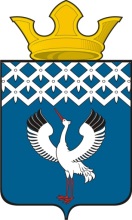 Российская ФедерацияСвердловская областьГлава Байкаловского сельского поселения Байкаловского муниципального районаСвердловской областиПОСТАНОВЛЕНИЕот 03.07.2024   № 137-пс. Байкалово О внесении изменений в Постановление главы Байкаловского сельского поселения Байкаловского муниципального района Свердловской области  от 21.11.2023 № 318-п «О Комиссии по соблюдению требований к служебному поведению муниципальных служащих и урегулированию конфликта интересов в Администрации Байкаловского сельского поселения»	В соответствии с Федеральными законами от 25.12.2008 г. № 273-ФЗ "О противодействии коррупции" и от 02.03.2007 № 25-ФЗ "О муниципальной службе в Российской Федерации", Законом Свердловской области от 29.10.2007 года № 136-ОЗ «Об особенностях муниципальной службы на территории Свердловской области», Указом Президента Российской Федерации от 01.07.2010 года № 821 «О комиссиях по соблюдению требований к служебному поведению федеральных государственных служащих и урегулированию конфликта интересов», ПОСТАНОВЛЯЮ:1. Внести в Положение о Комиссии по соблюдению требований к служебному поведению муниципальных служащих и урегулированию конфликта интересов в  Администрации Байкаловского сельского поселения, утвержденное постановлением главы Байкаловского сельского поселения Байкаловского муниципального района Свердловской области  от 21.11.2023 № 318-п, следующие изменения:1) подпункт а) пункта 3 изложить в следующей редакции:«а) в обеспечении соблюдения муниципальными служащими, замещающими должности муниципальной службы (далее-муниципальная служба) в Администрации (далее-муниципальный служащий) ограничений и запретов, требований о предотвращении или об урегулировании конфликта интересов, исполнения обязанностей, установленных Федеральным законом от 25 декабря 2008 г. № 273-ФЗ "О противодействии коррупции", другими федеральными законами в целях противодействия коррупции (далее - требования к служебному поведению и (или) требования об урегулировании конфликта интересов);»;2) абзац пятый подпункта 2 пункта 16 признать утратившим силу;3) пункт 16 дополнить подпунктом 6 следующего содержания:«6)уведомление муниципального служащего о возникновении не зависящих от него обстоятельств, препятствующих соблюдению требований к служебному поведению и (или) требований об урегулировании конфликта интересов.»;4) часть первую пункта 22 изложить в следующей редакции:«22. Уведомление, указанное в подпункте 6 пункта 16 настоящего положения, подается муниципальным служащим в течение трех рабочих дней со дня, когда ему стало известно о возникновении не зависящих от него обстоятельств, препятствующих соблюдению требований к служебному поведению и (или) требований об урегулировании конфликта интересов, в Комиссию в виде документа на бумажном носителе или электронного документа в произвольной форме или по форме согласно приложению N 4 к настоящему положению с приложением документов, иных материалов и (или) информации (при наличии), подтверждающих факт наступления не зависящих от муниципального служащего обстоятельств, препятствующих соблюдению требований к служебному поведению и (или) требований об урегулировании конфликта интересов, и рассматривается специалистом по кадровым вопросам, который осуществляет подготовку мотивированного заключения по результатам рассмотрения уведомления.»;5) в части первой пункта 23 слова «уведомления, указанного в абзаце пятом подпункта 2 пункта 16 настоящего положения» заменить словами «уведомления, указанного в подпункте 6 пункта 16 настоящего положения»;6) в пункте 24 слова «уведомлений, указанных в абзаце четвертом и пятом подпункта 2 и подпункте 5 пункта 16 настоящего положения» заменить словами «уведомлений, указанных в абзаце четвертом подпункта 2 и подпунктах 5 и 6 пункта 16 настоящего положения»;7) в подпунктах 1 и 3 пункта 25 слова «указанных в абзацах втором, четвертом и пятом подпункта 2 и подпункте 5 пункта 16 настоящего положения» заменить словами «указанных в абзацах втором и четвертом подпункта 2 и подпунктах 5 и 6 пункта 16 настоящего положения»;8) пункт 28 изложить в следующей редакции:«28. Уведомления, указанные в подпунктах 5 и 6 пункта 16 настоящего положения, рассматриваются на очередном (плановом) заседании Комиссии;9) в пункте 29 слова «в соответствии с подпунктом 2 пункта 16 настоящего положения» заменить словами «в соответствии с подпунктами 2 и 6 пункта 16 настоящего положения»;10) в подпункте 1 пункта 30 слова «в подпункте 2 пункта 16 настоящего положения» заменить словами «в подпунктах 2 и 6 пункта 16 настоящего положения»;11) пункт 39 изложить в следующей редакции:«39.По итогам рассмотрения вопроса, указанного в подпункте 6 пункта 16 настоящего положения, Комиссия принимает одно из следующих решений:1) признать наличие причинно-следственной связи между возникновением не зависящих от муниципального служащего обстоятельств и невозможностью соблюдения им  требований к служебному поведению и (или) требований об урегулировании конфликта интересов;2)  признать отсутствие причинно-следственной связи между возникновением не зависящих от муниципального служащего обстоятельств и невозможностью соблюдения им требований к служебному поведению и (или) требований об урегулировании конфликта интересов.»;12) пункт 41 изложить в следующей редакции:«41. По итогам рассмотрения вопросов, указанных в подпунктах 1,2,4-6 пункта 16 настоящего положения, и при наличии к тому оснований Комиссия может принять иное решение, чем это предусмотрено в пунктах 33-40 настоящего положения.».2.Внести в порядок работы Комиссии по соблюдению  требований к служебному поведению муниципальных служащих и урегулированию конфликта интересов в администрации Байкаловского сельского поселения, утвержденный постановлением главы Байкаловского сельского поселения Байкаловского муниципального района Свердловской области  от 21.11.2023 № 318-п, следующие изменения:подпункт 1 пункта 1 изложить в следующей редакции:1) соблюдением ограничений и запретов, требований о предотвращении или об урегулировании конфликта интересов, исполнением обязанностей, установленных Федеральным законом от 25 декабря 2008 года N 273-ФЗ "О противодействии коррупции", другими федеральными законами в целях противодействия коррупции, в отношении муниципальных служащих, замещающих должности муниципальной службы в Администрации Байкаловского сельского поселения (далее - муниципальный служащий), а также граждан, замещавших должности муниципальной службы в Администрации Байкаловского сельского поселения (далее - Администрация), включенные в перечень должностей муниципальной службы в Администрации, замещение которых связано с коррупционными рисками, утвержденный Постановлением главы Байкаловского сельского поселения Байкаловского муниципального района Свердловской области (далее - гражданин);».        3. Опубликовать настоящее Постановление в Информационном вестнике Байкаловского сельского поселения и разместить на официальном сайте Байкаловского сельского поселения в сети «Интернет» www.bsposelenie.ru.         4. Контроль за исполнением настоящего Постановления оставляю за собой.Глава Байкаловского сельского поселения Байкаловского муниципального районаСвердловской области                                                                          Д.В. Лыжин